		Отчёт о проведении мероприятий в рамкахВсероссийской акции «Блокадный хлеб».Образовательные учреждения Новосильского района  приняли активное участие во Всероссийской акции «Блокадный хлеб».  В рамках Всероссийской акции в ОУ района прошли мероприятия:Общешкольные линейки «Блокада  Ленинграда» с участием обучающихся 5-11 классов;Урок памяти «Снятие блокады Ленинграда» с участием обучающихся 8-х классов;Урок памяти «Кусочек блокадного хлеба»  с участием обучающихся 1-4 классов;Урок памяти «Блокадный хлеб» с участием обучающихся 6-7, 9-11 классов.	При организации и проведения уроков были использованы видеоролики, презентации, отдельные слайды с комментариями.	После просмотра видеороликов и прослушивания информации, проведена рефлексия, цель которой – сосредоточение внимания учащихся на важнейших оценках и эмоциональной стороне восприятия и памяти о блокаде Ленинграда.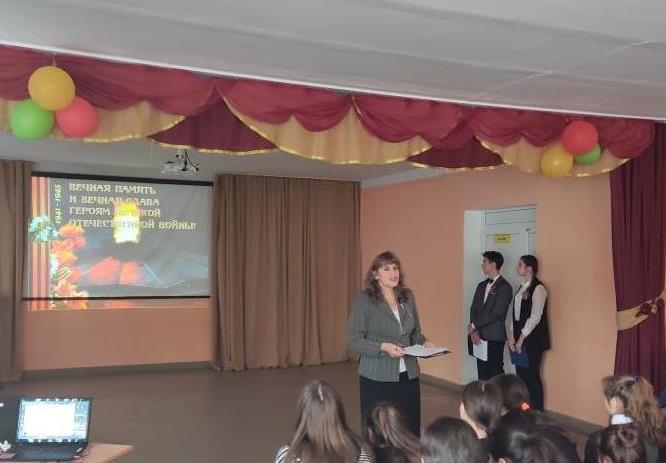 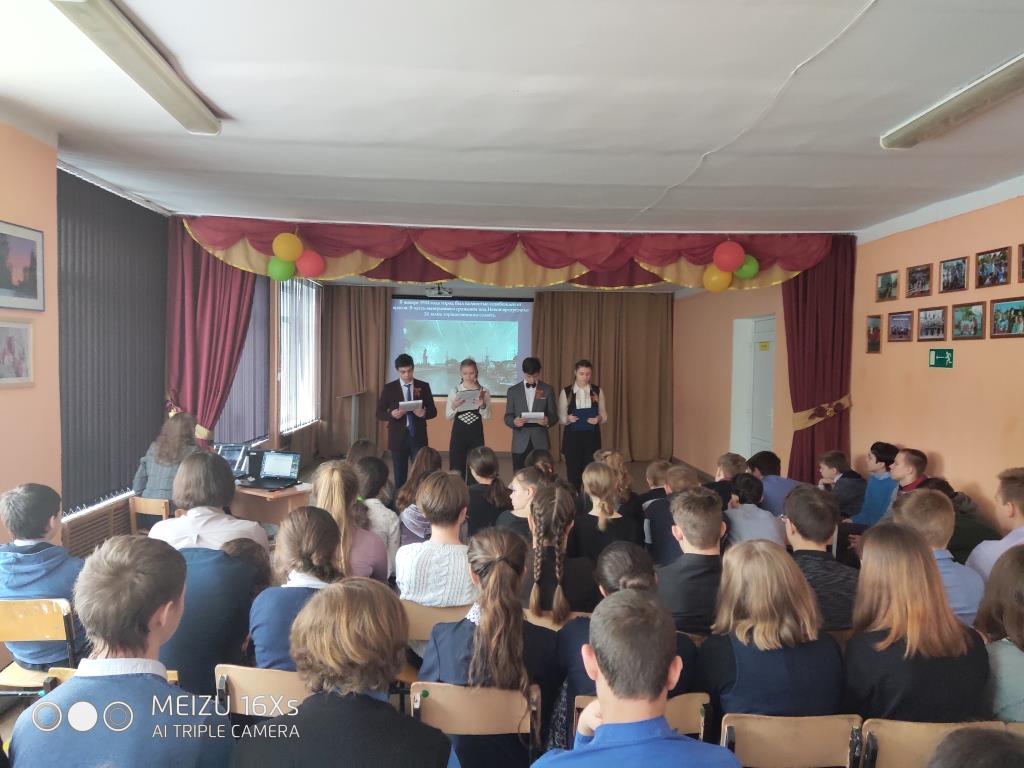 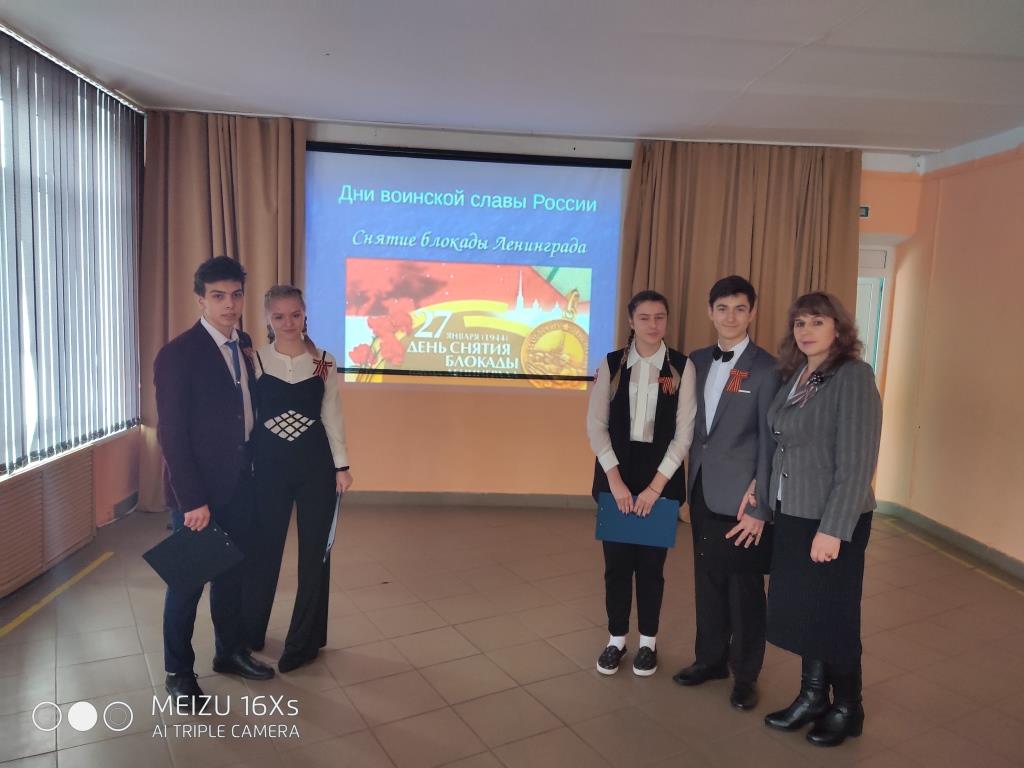 